28.12.2022											           № 99Об утверждении Положения о Почетной грамоте Кудымкарского муниципального округа Пермского краяВ соответствии со статьей 4 Устава Кудымкарского муниципального округа Пермского края, решением Думы Кудымкарского муниципального округа Пермского края от 28.12.2022 № 98 «Об утверждении Положения о наградах и поощрениях Кудымкарского муниципального округа Пермского края», в целях поощрения граждан и организаций, внесших значительный вклад в социально-экономическое и культурное развитие Кудымкарского муниципального округа Пермского края, а также упорядочения процедуры награждения Почетной грамотой Кудымкарского муниципального округа Пермского края Дума Кудымкарского муниципального округа Пермского краяРЕШАЕТ:1. Утвердить прилагаемое Положение о Почетной грамоте Кудымкарского муниципального округа Пермского края.2. Признать утратившим силу решение Думы Кудымкарского муниципального округа Пермского края от 18.08.2020 № 125 «Об утверждении Положения о Почетной грамоте Кудымкарского муниципального округа Пермского края».3. Опубликовать настоящее решение в средствах массовой информации: газете «Парма» и «Официальный сайт муниципального образования «Городской округ – город Кудымкар».4. Настоящее решение вступает в силу после его официального опубликования, но не ранее 01 января 2023 года.5. Контроль за исполнением настоящего решения возложить на постоянную комиссию по местному самоуправлению, регламенту и депутатской этике.УТВЕРЖДЕНО решением Думы Кудымкарского муниципального округа Пермского края от 28.12.2022 № 99ПОЛОЖЕНИЕо Почетной грамоте Кудымкарского муниципального округаПермского краяI. Общие положения1.1. Почетная грамота Кудымкарского муниципального округа Пермского края (далее – Почетная грамота) является формой поощрения за заслуги в решении задач социально-экономического и культурного развития Кудымкарского муниципального округа Пермского края.1.2. Почетной грамотой награждаются трудовые коллективы предприятий, организаций, учреждений всех форм собственности (далее – юридические лица), граждане, являющиеся муниципальными служащими, членами общественных объединений, работниками предприятий, организаций, учреждений всех форм собственности (далее – физические лица) за вклад в экономическое, научное, культурное развитие Кудымкарского муниципального округа Пермского края, за многолетний добросовестный труд, за заслуги в сфере образования, здравоохранения, охраны окружающей среды и обеспечения экологической безопасности, воспитания подрастающего поколения, благотворительной деятельности, укрепления правопорядка, за особые успехи в труде (внедрение прогрессивных технологий, высокоэффективных форм и методов труда и т.д.), за успехи в развитии местного самоуправления в муниципальном образовании, за активное участие в общественной жизни округа, а также в связи с знаменательными, памятными и юбилейными датами.1.3. Почетная грамота является высшей наградой Кудымкарского муниципального округа Пермского края.1.4. Предельное количество почетных грамот не может превышать 15 в течение одного года.1.5. Повторное награждение Почетной грамотой не допускается.II. Порядок представления к награждению Почетной грамотой2.1. Ходатайства о награждении Почетной грамотой могут подаваться органами местного самоуправления Кудымкарского муниципального округа Пермского края, территориальными исполнительными органами государственной власти Пермского края, отраслевыми (функциональными) органами администрации Кудымкарского муниципального округа Пермского края, а также предприятиями, организациями и учреждениями независимо от форм собственности.2.2. Ходатайства о награждении Почетной грамотой вносятся главе муниципального округа – главе администрации Кудымкарского муниципального округа Пермского края в письменной форме за полтора месяца до предполагаемой даты вручения. К ходатайству прилагаются: - характеристика, которая содержит сведения о кандидате или организации с указанием конкретных заслуг (производственных показателей); - согласие субъекта персональных данных на обработку персональных данных согласно приложению к настоящему Положению. К согласию прикладываются копии подтверждающих документов.2.3. Наградная комиссия при главе муниципального округа – главе администрации Кудымкарского муниципального округа Пермского края рассматривает ходатайство о награждении Почетной грамотой на заседании комиссии в течение 5 дней с момента поступления документов, принимает решение о награждении Почетной грамотой (далее – решение комиссии) или об отказе в награждении.2.4. Уполномоченный орган администрации Кудымкарского муниципального округа Пермского края в течении 5 дней готовит письмо на имя председателя Думы Кудымкарского муниципального округа Пермского края за подписью главы муниципального округа – главы администрации Кудымкарского муниципального округа Пермского края, либо лица его замещающего, о награждении Почетной грамотой с приложением следующих документов: - характеристики, которая содержит сведения о кандидате или организации с указанием конкретных заслуг (производственных показателей); - согласия субъекта персональных данных на обработку персональных данных согласно приложению к настоящему Положению с приложением копий подтверждающих документов; - решения комиссии;2.5. В случае отказа в награждении Почетной грамотой наградная комиссия администрации Кудымкарского муниципального округа Пермского края ставит об этом в известность ходатайствующее лицо с изложением мотивированного решения в течение 15 дней со дня поступления документов.III. Рассмотрение ходатайства о награждении Почетной грамотой Думой Кудымкарского муниципального округа Пермского края3.1. Представленные материалы по награждению Почетной грамотой предварительно рассматриваются постоянной комиссией по местному самоуправлению, регламенту и депутатской этике Думы Кудымкарского муниципального округа Пермского края (далее – комиссия по местному самоуправлению, регламенту и депутатской этике) в порядке, установленном Регламентом Думы Кудымкарского муниципального округа Пермского края.3.2. Награждение Почетной грамотой производится решением Думы Кудымкарского муниципального округа Пермского края по представлению материалов комиссией по местному самоуправлению, регламенту и депутатской этике.3.3. Почетная грамота подписывается главой муниципального округа – главой администрации Кудымкарского муниципального округа Пермского края и председателем Думы Кудымкарского муниципального округа Пермского края, а в случае их отсутствия - лицами, их замещающими.3.4. Решение Думы Кудымкарского муниципального округа Пермского края о награждении Почетной грамотой коллективов или отдельных лиц подлежит официальному опубликованию в средствах массовой информации.IV. Заключительные положения4.1. Вручение Почетной грамоты производится главой муниципального округа – главой администрации Кудымкарского муниципального округа Пермского края, либо председателем Думы Кудымкарского муниципального округа Пермского края, либо иными лицами по их поручению.4.2. Почетная грамота вручается в торжественной обстановке.4.3. Сведения о награждении Почетной грамотой вносятся в личное дело и трудовую книжку награжденных лиц.4.4. Учет награжденных Почетной грамотой, хранение и организацию заказа бланков Почетной грамоты осуществляет уполномоченный орган администрации Кудымкарского муниципального округа Пермского края.4.5. Финансирование расходов, связанных с реализацией настоящего Положения, производится за счет средств бюджета Кудымкарского муниципального округа Пермского края на соответствующий финансовый год, предусмотренных в составе расходов на обеспечение деятельности администрации Кудымкарского муниципального округа Пермского края.Приложениек Положению о Почетной грамоте Кудымкарского муниципального округа Пермского краяСогласиесубъекта персональных данных на обработку персональных данных<*>Я,_______________________________________________________________, (фамилия имя, отчество, число, месяц, год рождения,серия и номер паспорта, дата выдачи и орган, выдавший паспорт, код подразделения)место рождения____________________________________________________(село, поселок, город, район, область, край, республиказарегистрированный по адресу: __________________________________________,                                                      (индекс, наименование края/область, населенного пункта,района, улица, дом, корпус, квартира)ИНН _________________________________________________________________Номер страхового свидетельства пенсионного страхования ___________________даю согласие на обработку информации, составляющей мои персональные данные, предоставляемые мною в соответствии с правовыми актами Думы Кудымкарского муниципального округа Пермского края.Согласен на совершение следующих действий: сбор, запись, систематизация, накопление, хранение, уточнение, извлечение, использование, передача, удаление, уничтожение персональных данных следующими способами: с использованием средств автоматизации и без использования средств автоматизации.Срок действия настоящего согласия с _____________по ____________.Настоящее согласие может быть отозвано мной в письменной форме./____________________/                                                     /_______________________________/            (подпись)                                                                        (расшифровка подписи)Дата_________________<*> Подлинник.<**>с приложением подтверждающих документов:1. копия паспорта;2. копия ИНН;3. копия страхового свидетельства пенсионного страхования.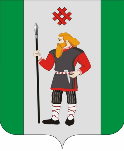 ДУМАКУДЫМКАРСКОГО МУНИЦИПАЛЬНОГО ОКРУГАПЕРМСКОГО КРАЯПЕРВЫЙ СОЗЫВ Р Е Ш Е Н И ЕПредседатель ДумыКудымкарского муниципального округа Пермского краяМ.А. ПетровГлава муниципального округа – глава администрации Кудымкарского муниципального округа Пермского краяН.А.Стоянова